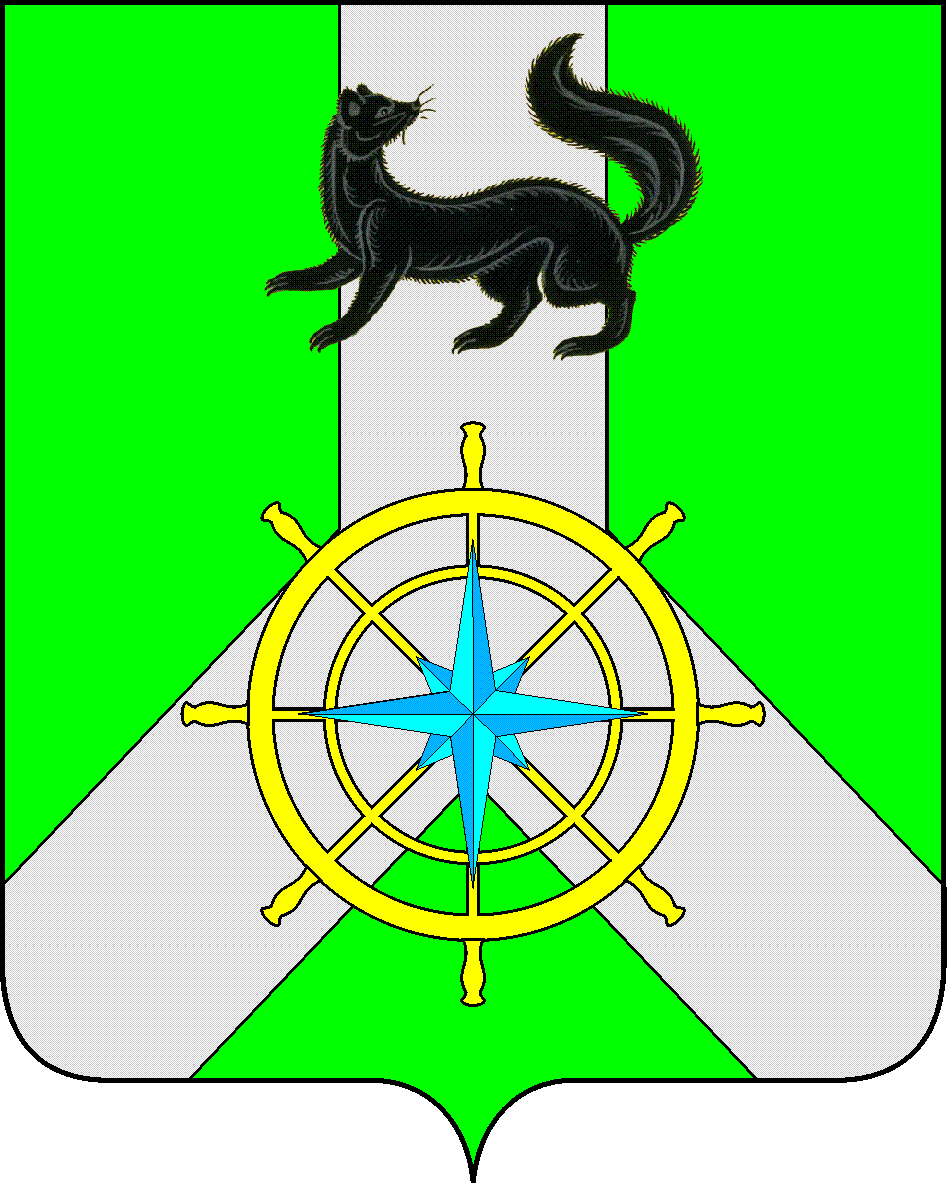 Р О С С И Й С К А Я  Ф Е Д Е Р А Ц И ЯИ Р К У Т С К А Я  О Б Л А С Т ЬК И Р Е Н С К И Й   М У Н И Ц И П А Л Ь Н Ы Й   Р А Й О НД У М А РЕШЕНИЕ №238/6	Изучив обращение специалиста Братского филиала ОГУП «ОЦТИ-Областное БТИ» от 02 марта 2017 года, заслушав информацию администрации Киренского муниципального района, руководствуясь Федеральным законом от 06.10.2003 №131-ФЗ «Об общих принципах организации местного самоуправления в Российской Федерации», Уставом МО Киренский район, Положением «О порядке управления и распоряжения имуществом, находящимся в муниципальной собственности муниципального образования Киренский район», утвержденным Решением Думы Киренского района от 28.12.2015г. № 135/6,ДУМА РЕШИЛА:Передать на праве безвозмездного пользования нежилое помещение № 27 (в соответствии с техническим паспортом), общей площадью 21,6 кв.м., расположенное по адресу: Иркутская область, г. Киренск, ул. Ленрабочих, д.32, находящееся в муниципальной собственности муниципального образования Киренский район, для размещения офиса сроком на 1 (один) год.Решение подлежит официальному опубликованию в газете «Ленские зори» и размещению на официальном сайте администрации Киренского муниципального района www.kirenskrn.irkobl.ru в разделе «Дума Киренского района».Решение вступает в силу с момента официального опубликования (обнародования).МэрКиренского муниципального района					К.В. Свистелин Председатель Думы Киренского муниципального района				Д.М. Ткаченко17 мая 2017 г.г. КиренскО передаче в безвозмездное пользование муниципального имущества ОГУП «ОЦТИ-Областное БТИ»